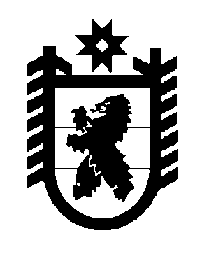 Российская Федерация Республика Карелия    ПРАВИТЕЛЬСТВО РЕСПУБЛИКИ КАРЕЛИЯРАСПОРЯЖЕНИЕот  17 августа 2017 года № 463р-Пг. Петрозаводск Рассмотрев предложение Государственного комитета Республики Карелия по управлению государственным имуществом и организации закупок, учитывая решение Совета Сортавальского муниципального района от 2 марта 2017 года № 257 «О приеме в муниципальную собственность объектов из государственной собственности Республики Карелия»,  в соответствии с Законом Республики Карелия от 2 октября 1995 года № 78-ЗРК «О порядке передачи объектов государственной собственности Республики Карелия в муниципальную собственность» передать в муниципальную собственность Сортавальского муниципального района государственное имущество Республики Карелия согласно приложению к настоящему распоряжению. Временно исполняющий обязанности
 Главы Республики Карелия                                                   А.О. ПарфенчиковПеречень государственного имущества Республики Карелия, передаваемого в муниципальную собственность  Сортавальского муниципального района 
____________Приложение к распоряжению Правительства Республики Карелия от 17 августа 2017 года № 463р-П№ п/пНаименование имущества Адрес местонахождения имущества Индивидуализирующие характеристики имущества1.Помещения котельнойг. Сортавала, 
ул. Промышленная, д. 6нежилые, этаж цокольный, номера на поэтажном плане № 18 – 23, общая площадь 125,3 кв. м, 1965 года постройки2.Котел «Универсал-6»г. Сортавала, 
ул. Промышленная, д. 6балансовая стоимость 6167 рублей3.Котел «Универсал-6»г. Сортавала, 
ул. Промышленная, д. 6балансовая стоимость 6214 рублей4.Котел «Универсал-6»г. Сортавала, 
ул. Промышленная, д. 6балансовая стоимость 560 006,82 рубля5.Насос К 20/30г. Сортавала, 
ул. Промышленная, д. 6балансовая стоимость 952 рубля6.Труба дымоваяг. Сортавала, 
ул. Промышленная, д. 6балансовая стоимость 10 535 рублей7.Котел КЧМ-5/7г. Сортавала, 
ул. Промышленная, д. 6балансовая стоимость 383 722,61 рубля